  	Приложение 11к Положению о наградах администрации города Снежное(глава V  пункт 5.16 подпункт 3) ОПИСАНИЕпочетного нагрудного знака «За заслуги перед городом II степени»Нагрудный знак изготавливается из металла золотистого цвета с элементами цветной эмали, состоит из подвеса и колодки. Подвес имеет форму правильного круга диаметром 32 мм с выступающим ушком. Колодка медали – фигурной формы, близкой к трапеции с рамками в верхней и нижней частях. Верхняя рамка с насечками, а нижняя обрамлена рельефным узором. Подвес и колодка соединены кольцом. Внутренняя часть колодки покрыта синей эмалью. Над эмалевым фоном с правой и левой сторон изображены лавровые ветви, и нанесена красной эмалью надпись «ЗА ЗАСЛУГИ ПЕРЕД ГОРОДОМ», а ниже серой эмалью «II степень». По центру нагрудного знака расположен медальон покрытый синей эмалью с изображением мемориального комплекса «Саур-Могила», в верхней части медальона желтой эмалью нанесена надпись «СНЕЖНОЕ». Медальон обрамлен металлической каймой золотистого цвета с насечками.На обратной стороне колодки располагается застежка для прикрепления к одежде, и на нагрудном знаке нанесен текст «Донецкая Народная Республика», ниже текста – номер нагрудного знака.Рисунок нагрудного знака «За заслуги перед городом II степени»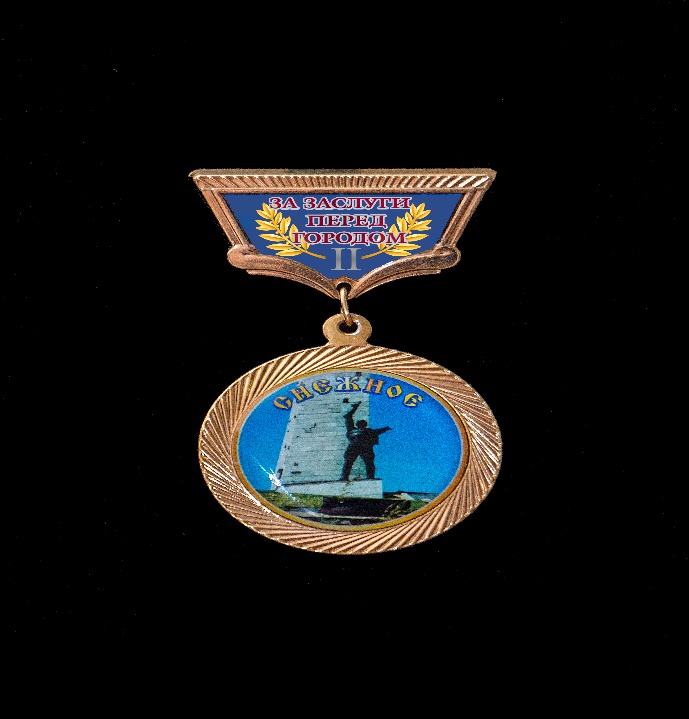 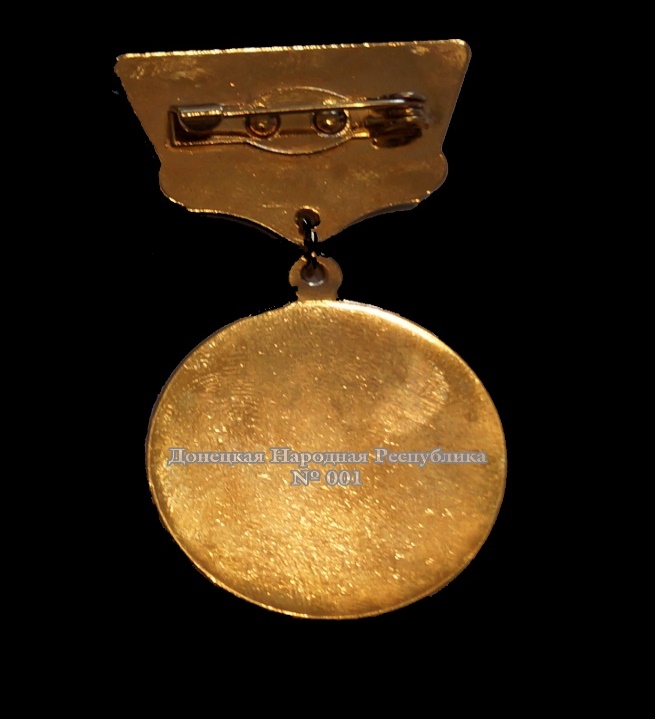 Управляющий делами администрации 				Н. Н. Чиркина		